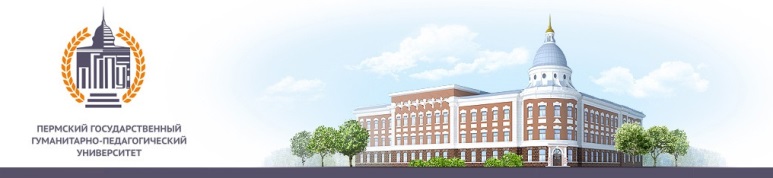 Министерство просвещения Российской ФедерацииМинистерство образования и науки Пермского краяФГБОУ ВО  «Пермский государственный гуманитарно-педагогический университет»Физический факультетИнформационное письмоУважаемые коллеги!Приглашаем Вас принять участие в научно-практической конференции «Цифровые технологии в образовании: от традиционной к цифровой дидактике», которая состоится 08 сентября 2021 года.Конференция проводится в рамках работы Международного  научного форума «1920-2020. Педагогика, обучение и воспитание: традиции и цифровые трансформации», проведение которого посвящено празднованию 100-летия ФГБОУ ВО «Пермский государственный гуманитарно-педагогический университет».К участию в работе конференции приглашаются: учёные и практики в области образования, доктора и кандидаты наук, преподаватели вузов, учителя школ, руководители отделов образования и образовательных учреждений, студенты, специалисты учреждений образования, а также все, проявляющие интерес к рассматриваемой проблематике.Конференция планируется в очном, заочном и онлайн-форматах.Рабочий язык конференции – русский.  Основные направления работы конференции:Актуальные проблемы методологии познавательной деятельности в методике обучения физике и технологии.Традиции и инновации школьного физического эксперимента.Цифровая дидактика: преимущества, риски и опыт использования.Теория и практика дистанционного образования.Формирование профессиональных педагогических и методических компетенций современного учителя физики и технологии.Издание материалов форума планируется в журналах «Вестник ПГГПУ» и «Пермский педагогический журнал», имеющих регистрацию в Российском индексе научного цитирования (РИНЦ) а также международный стандартный серийный номер (ISSN). Все статьи публикуются бесплатно.Для получения более подробной информации, участия в конференции и рассылки материалов, необходимо зарегистрироваться на сайте: http://reg.pspu.ru и продублировать заявку (Приложение 1) по адресу: digteched@mail.ru Контактные телефоны и адреса:614990, г. Пермь, г. Пермь, ул. Пушкина, 42, физический факультет ПГГПУтел. +7 (342) 215-19-47 (доб. 489)Благодарим за проявленный интерес, надеемся на успешное сотрудничество!Приложение 1 ЗАЯВКА НА УЧАСТИЕ В НАУЧНО-ПРАКТИЧЕСКОЙ КОНФЕРЕНЦИИ «ЦИФРОВЫЕ ТЕХНОЛОГИИ В ОБРАЗОВАНИИ: ОТ ТРАДИЦИОННОЙ К ЦИФРОВОЙ ДИДАКТИКЕ»Фамилия, имя, отчествоМесто работы ДолжностьУченая степень, ученое званиеТелефон E-mailФорма участия (очно с докладом, очно без доклада, заочно, дистанционно)Тематика направления конференцииНазвание доклада (если планируется)